С 21 по 27 апреля 2017 года инспектором контрольно-счетного отдела проведена финансово-экономическая экспертиза на постановление администрации  муниципального образования «Большекибьинское» «Об  утверждении отчета об исполнении бюджета  муниципального образования «Большекибьинское» за 1 квартал 2017 года».Бюджет муниципального образования «Большекибьинское» за 1 квартал 2017 года исполнялся в соответствии с требованиями и нормами действующего бюджетного законодательства и  муниципальными правовыми актами.Согласно данных Отчета ф.0503117 об исполнении бюджета сельского поселения  доходы исполнены в сумме 693,8 тыс. рублей или   22,2% от плановых назначений. За 1 квартал 2017 налоговые и неналоговые  доходы исполнены в сумме 130,6 тыс. руб. и превысили 25% уровень от плановых показателей по одному доходному источнику единому социальному налогу – 61,6%,  по остальным доходам процент  поступления составил от 1,3% до 13,8%. За 1 квартал 2017г. расходы составили в сумме 412,1 тыс. рублей, или 13,2% от плановых бюджетных ассигнований. За 1 квартал  2017г. расходы не превысили 25% уровень от плановых бюджетных ассигнований, кроме разделов «Культура и кинематография» - 25,1%, «Физическая культура и спорт» - 25,4%. Следует отметить, низкий процент исполнения по разделам: «Жилищно-коммунальное хозяйство» - 2,3%, «Национальная безопасность и правоохранительная деятельность» - 4,6%, «Национальная экономика» - 10,3%, «Национальная оборона» - 15,1%.Бюджет сельского поселения за 1 квартал 2017г. исполнен с профицитом в сумме 281,7  тыс. руб., что соответствует Отчету ф.0503117.Проведенное экспертно-аналитическое мероприятие по  отчету об исполнении бюджета сельского поселения за 1 квартал 2017 года предоставляет основания для независимого мнения о его  достоверности. Представленное постановление администрации сельского поселения  соответствует  Бюджетному  кодексу Российской Федерации и  бюджетному законодательству. Контрольно-счетным отделом   предложен ряд мероприятий  в целях обеспечения полноты учета налогоплательщиков и увеличения доходов сельского поселения, более эффективного исполнения  бюджета сельского поселения.Представление по результатам экспертно-аналитического мероприятия не направлялось.исп. инспектор КСО И.П. ВихареваКОНТРОЛЬНО-СЧЕТНЫЙ ОТДЕЛ
МУНИЦИПАЛЬНОГО ОБРАЗОВАНИЯ «МОЖГИНСКИЙ РАЙОН»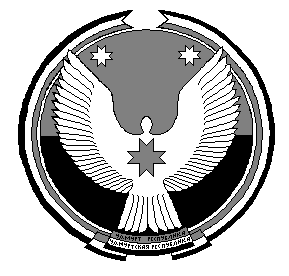 «МОЖГА  ЁРОС»МУНИЦИПАЛ  КЫЛДЫТЭЛЭН ЭСКЕРОНЪЯНО ЛЫДЪЯНЪЯ  ЁЗЭТЭЗ